                                                    PROGRAMA DE ESTUDIO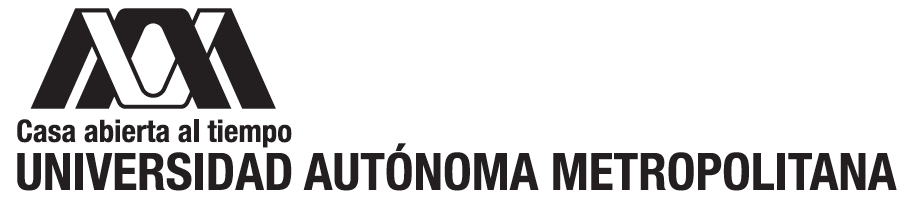 UNIDAD   LERMA 	     DIVISION CIENCIAS BIOLÓGICAS Y DE LA SALUD             1/3NOMBRE DEL PLAN    LICENCIATURA EN PSICOLOGÍA BIOMÉDICA   CLAVE         UNIDAD DE ENSEÑANZA–APRENDIZAJE	           CRED. 8  5331010                   ESTADÍSTICA AVANZADA                TIPO OBL.H. TEOR. 2							    	           TRIM. 		      SERIACIÓN							  H. PRAC. 4		             5331005	    	                     III-V